Chương trình du lịch cao cấp – Hoa Anh Đào Nhật Bản 2023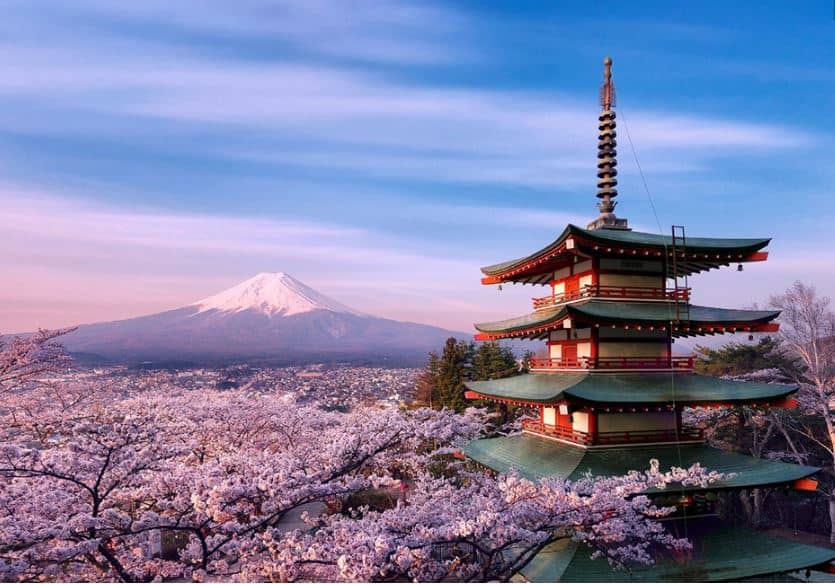 TOKYO – YAMANASHI – TOYOHASHI – KYOTO – OSAKA – KOBEThời gian: 06 ngày 05 đêm.Hãng hàng không: Japan Airlines 5*Ngày khời hành: 29/03 và 05/04/2023Hành trình bay Japan Airlines1 JL 070 G 29MAR 3 SGNHND 2320 0650 30MAR E JL/55R5Z52 JL 138 G 02APR 7*ITMHND 2015 2125 02APR E JL/55R5Z5 3 JL 079 G 03APR 1*HNDSGN 0125 0515 03APR E JL/55R5Z51 JL 070 G 05APR 3 SGNHND 2320 0650 06APR E JL/55XZOA 2 JL 138 G 09APR 7*ITMHND 2015 2125 09APR E JL/55XZOA 3 JL 079 G 10APR 1*HNDSGN 0125 0515 10APR E JL/55XZOAĐIỂM NỔI BẬTTham quan cảnh đẹp từ Tokyo đến Osaka;Ngắm hoa Anh Đào tuyệt đẹp ở công viên Ueno, chùa Asakusa, khu vực Tokyo & thành Osaka.Thưởng thức đặc sản ẩm thực Nhật Bản: lẩu shabu shabu; mì udon và món thịt bò Kobe trứ danh xứ sở Mặt Trời Mọc;Trải nghiệm đi tàu Shinkansen siêu tốc 300Km/h;Bay cùng hãng hàng không Japan airlines 5sao;Visa thuận lợi, nhanh chóng & cam kết hoàn tiền 100% trong trường hợp trượt Visa;Hành trình tour:  Áp dụng từ ngày 20/03 – 20/04 hằng năm.NGÀY 1: TP. HỒ CHÍ MINH – HANEDA (TOKYO)20:30 HDV VIETNET Travel đón Quý khách tại Ga Quốc tế - Tân Sơn Nhất và hỗ trợ quý khách làm thủ tục xuất cảnh, đáp chuyến bay của hàng hàng không Japan Airlines khởi hành đến Nhật Bản lúc 23h20.Quý khách nghỉ đêm trên máy bay.NGÀY 2: TOKYO – YAMANASHI 		(Ăn 03 bữa)Sáng: Quý khách dùng bữa sáng trên máy bay. Đến Haneda, HDV VIETNET Travel hộ trợ quý khách làm thủ tục nhập cảnh và nhận lại hành lý cá nhân. HDV địa phương và xe đón quý khách đi tham quan:Hoàng cung Hoàng Gia Nhật Bản – với hơn 1.000 năm lịch sử, nơi đây vẫn là nơi ở của nhiều thế hệ Thiên Hoàng Nhật Bản.Chùa ASAKUSA – hay còn gọi là chùa Sensõ-ji, là ngôi chùa cổ và quan trọng nhất Nhật Bản.Tòa tháp truyền hình Tokyo – biểu tượng của Tokyo và là điểm đến không thể bỏ qua khi đến Nhật (chụp hình bên ngoài).Công viên Ueno/Shinjuku Gyoen – nơi ngắm hoa Anh Đào nổi tiếng nhất Tokyo.Tối: Quý khách dùng bữa tối và nhận phòng khách sạn 4* nghỉ ngơi.Nghỉ đêm tại Yamanashi.Khách sạn dự kiến: Tominoko Kawaguchiko hotel, Jiragon hotel, Fujisan Garden hotel.NGÀY 3: YAMANASHI – TOYOHASHI 		(Ăn 03 bữa)Sáng: Quý khách dùng bữa sáng tại khách sạn và làm thủ tục trả phòng. Xe khởi hành đưa quý khách về Hakone tham quan:Núi Phú Sĩ – Biểu tượng và là điểm đến không thể bỏ qua khi đến Nhật. Quý khách ngắm nhìn toàn cảnh Ngũ hồ Phú Sĩ trài dài trong tầm mắt từ trạm 05 (Nếu thời tiết cho phép) Làng văn hóa Oshino Hakkai – ngôi làng cổ bình yên dưới chân núi Phú Sĩ, nơi vẫn còn lưu giữ những nét kiến trúc truyền thống của Nhật Bản xưa. Quý khách thưởng thức những đặc sản của làng và khám phá nếp sống thường ngày của người dân.Hái trái cây và thưởng thức trái cây theo mầu tại khu vực núi Fuji – Strawbery (Việt Quất)Trải nghiệm tàu Shinkansen 300km/h – một trải nghiệm tốc độ không thể bỏ qua.Tối: Quý khách dùng bữa tối và nhận phòng khách sạn 4* nghỉ ngơi.Nghỉ đêm tại Toyohashi.Khách sạn dự kiến: Loisir Toyohashi hotel, Comfort Toyohashi hotel, Cypress Garden Nagoya hotel.NGÀY 04: TOYOHASHI – KYOTO – OSAKA 		(Ăn 03 bữa)Sáng: Quý khách dùng bữa sáng tại khách sạn và làm thủ tục trả phòng. Xe khởi hành đưa quý khách đi tham quan:Chùa Thanh Thủy – Kiyomizu: nổi tiếng và linh thiêng với nguồn nước suối Otowa vời truyền thuyết đạt được 01 trong 03 nguyện vọng về “Trường thọ”, “Công danh” và “Hạnh phúc” khi uống 1 ngụm nước suối này.Đền ngàn cột Fushimi Inari – là ngôi đền chính trong hơn 32.000 đền thờ thần Inari trên khắp Nhật Bản. Nổi bật với những chiếc cột đỏ son đặt sát nhau tạo thành những con đường mòn.Shinsaibaishi – khu mua sắm sầm uất nhất Osaka, Quý khách có thể tự do mua sắm những đặc sản, quà tặng cho người thân. (Chi phí tự túc).Tối: Quý khách dùng bữa tối tại nhà hàng địa phương.	Xe đưa Quý khách về khách sạn 4* nhận phòng và nghỉ ngơi.	Nghỉ đêm tại Osaka.Dự kiến: Osaka Garden Palace hotel, Plaza Osaka hotel, Hinode Osaka hotel, Daiichi Osaka hotel.NGÀY 05: OSAKA – KOBE – HANEDA – HỒ CHÍ MINH	(Ăn sáng, trưa)Sáng: Quý khách dùng bữa sáng tại khách sạn và làm thủ tục trả phòng. Xe di chuyển đưa quý khách tham quan:Thành cổ Osaka – một trong những điểm ngắm hoa Anh Đào nổi tiếng nhất khu vực và là điểm check – in không thể bỏ qua khi đến Osaka (chụp hình bên ngoài thành Osaka).Cầu cảng Kobe và tháp Kobe – biểu tượng của thành phố Kobe.Bảo tàng Rượu Sake – tìm hiểu cách làm và thưởng thức “Quốc Tửu” của Nhật Bản.Thưởng thức bữa trưa với món “Thịt bò Kobe” trứ danh.Tự do mua sắm tại Aeon Mall Itami.Tối: Quý khách dùng bữa tối tại nhà hàng địa phương.Xe đón Quý khách và khởi hành đến sân bay Itami, làm thủ tục đáp chuyển bay về Hồ Chí Minh. Quá cảnh tại Haneda.NGÀY 6: HỒ CHÍ MINH.Đến sân bay Quốc tế Tân Sơn Nhất – Hồ Chí Minh. HDV VIETNET TRAVEL hỗ trợ quý khách làm thủ tục nhập cảnh và nhận lại hàng lý cá nhân.
kết thúc chương trình, HDV VIETNET TRAVEL chào tạm biệt và hẹn gặp lại quý khách trong những hành trình tiếp theo.Lịch trình những điểm tham quan có thể thay đổi phụ thuộc vào tình hình thời tiết, giao thông,… những vẫn đảm bảo tham quan đầy đủ các điểm có trong chương trình.GIÁ TOUR:🌷 ĐĂNG KÝ TOUR THEO NHÓM🌷🔶 Nhóm 4 - 6 khách: 34.490.000 vnđ/ 1 khách;🔶 Nhóm 7 - 9 khách: 34.190.000 vnđ/ 1 khách;🔶 Nhóm 10 - 14 khách: 33.990.000 vnđ/ 1 khách;🔶 Nhóm 15 - 19 khách: 33.490.000 vnđ/ 1 khách;🔶 Nhóm 20 khách trở lên: 32.990.000 vnđ/ 1 khách;CHI PHÍ BAO GỒM:Phương tiện vận chuyển, xe đưa đón tham quan tại Nhật Bản.Vé máy bay khứ hồi theo hãng hàng không Japan Airline. Bao gồm hành lý (02 kiện, 23kg/kiện ký gửi)Khách sạn tiêu chuẩn 4 *: 02 người/ 1 phòng ;Ăn uống (sáng, trưa, tối) theo chương trình.Vé tham quan du lịch có trong chương trình.Bảo hiểm du lịch quốc tế.Thuế VAT (0%) & phí phục vụ. Hướng dẫn viên du lịch suốt tuyến.Visa nhập cảnh Nhật Bản.CHI PHÍ KHÔNG BAO GỒM:Tiền bồi dưỡng HDV + Tài xế địa phương: 800.000 vnđ/ khách.Các chi phí cá nhân & ăn uống ngoài chương trình.QUY ĐỊNH GIÁ TOUR TRẺ EM Trẻ em từ 0 – dưới 2 tuổi: 30% giá tour người lớn; Trẻ em từ 2 – dưới 6 tuổi: 80% giá tour người lớn; Trẻ em từ 6 – dưới 11 tuổi: 90% giá tour người lớn; Trẻ em từ 11 tuổi trở lên: 100% giá tour người lớn;Lưu ý :02 người lớn chỉ được đi kèm 1 trẻ em, nếu có thêm trẻ em thứ 2 đi cùng phải nâng trẻ em lên thành vé người lớn (100% giá tour).Trường hợp trẻ em muốn ngủ giường riêng tính 100% giá tour. Trường hợp chỉ có 01 khách (người lớn) đi với 01 bé (dưới 11 tuổi), Quý khách vui lòng đóng tiền tour cho bé ngủ giường riêng.CÔNG TY XIN TỪ CHỐI PHỤC VỤ CÁC KHÁCH HÀNG SAU1. Khách hàng đã từng đi xuất khẩu lao động tại Nhật Bản2. Khách hàng có vợ (chồng) ở Nhật Bản mà đang trong quá trình tranh chấp, kiện tụng, ly hôn, đang bị cấm nhập cảnh Nhật Bản...3. Khách hàng đã từng xin visa Nhật (rớt) trong vòng 6 tháng.Những trường hợp trên nếu Quý khách hàng không khai báo trước khi đăng ký mua tour thì khi LSQ Nhật Bản từ chối Visa, Cty chúng tôi sẽ không hoàn trả lại tiền cọc. Trường hợp đã xuất vé máy bay, Quý khách hàng còn phải thanh toán thêm 100% vé máy bay.ĐẶT CỌC: Đặt cọc đợt 1 (Ngay khi đăng ký Tour): 20.000.000vnđ/khách. Thanh toán số tiền còn lại 15 ngày làm việc so với ngày tour khởi hành. Vì lý do khách quan nào đó Quý khách hàng bị trượt Visa, Công ty chúng tôi sẽ hoàn 100% chi phí tour và không thu bất kỳ chi phí nào khác & chúng tôi không chịu trách nhiệm gì về việc bị trượt Visa này.ĐIỀU KIỆN HỦY TOUR:Trong trường hợp không thể tham gia tour, Quý khách vui lòng thông báo cho công ty và chịu phí hủy như sau:Sau khi đăng ký tour: 10.000.000 vnđ Từ 30 ngày – 45 ngày so với ngày khởi hành: 20.000.000 vnđTừ 16 ngày – 29 ngày so với ngày khởi hành: 25.000.000 vnđTrong vòng 15 ngày so với ngày tour khởi hành: 100% giá tour THỦ TỤC VISA:Chứng minh nhân thân Passport gốc (còn hạn trên 06 tháng kể từ ngày đi tour), kí tên. 2 hình: 4.5 x 4.5 (Hình chụp mới không giống hình hộ chiếu). Giấy CMND (photo). Hộ khẩu (photo). Giấy đăng ký kết hôn sao y trong trường hợp vợ chồng đi chung tour. Giấy khai sinh sao y trong trường hợp trẻ em dưới 18 tuổi.Chứng minh công việc: Hợp đồng lao động (Photo). Đơn xin nghỉ phép đi du lịch theo chương trình Tour. Thẻ học sinh/ sinh viên (Photo).Chứng minh tài chính:Sổ tiết kiệm trên 120.000.000 vnđ/người (Một trăm hai mươi triệu đồng) (Photo).Xác nhân số dư ngân hàng.Giấy tờ nhà đất (Photo, nếu có).LƯU Ý: Trước khi đăng ký tour du lịch xin Quý khách vui lòng đọc kỹ chương trình, giá tour, các khoản bao gồm cũng như không bao gồm trong chương trình. Trong trường hợp quý khách không trực tiếp đến đăng kí tour mà do người khác đến đăng ký thì quý khách vui lòng tìm hiểu kỹ chương trình từ người đăng ký cho mình. Khi tham gia chương trình tour, Qúy khách vui lòng mang theo passport (hộ chiếu) còn thời hạn 6 tháng kể từ ngày đi. Do các chuyến bay phụ thuộc vào các hãng hàng không nên trong một số trường hợp giờ bay có thể thay đổi mà không báo trước cho quý khách. Trong trường hợp không đủ đoàn 15 khách thì 2 bên sẽ thỏa thuận lại giá cho đoàn. Nếu quý khách không đồng ý giá trên, quý khách có thể chuyển sang tour kế tiếp nhưng không quá 02 lần. Nếu quý khách yêu cầu ở phòng đơn, vui lòng thanh toán thêm tiền phụ thu. Qúy khách dưới 16 tuổi phải có Bố Mẹ hoặc người nhà trên 16 tuổi đi cùng. Trường hợp đi với người nhà phải nộp kèm giấy ủy uyền được chính quyền địa phương xác nhận (do Bố Mẹ ủy uyền dắt đi tour). Qúy khách từ 70 tuổi trở lên vui lòng cung cấp giấy khám sức khỏe do bệnh viện quận huyện xác nhận. Công ty không nhận hồ sơ với phụ nữ có thai từ 7 tháng trở lên. Qúy khách chỉ mang thẻ xanh (thẻ tạm trú tại nước ngoài) và không có hộ chiếu ở Việt Nam thì không được đăng ký du lịch sang nước thứ ba. Qúy khách mang 2 Quốc tịch Travel document (chưa nhập quốc tịch) vui lòng thông báo với nhân viên bán tour ngay thời diểm đăng ký tour và nộp bản gốc kèm các giấy tờ có liên quan (nếu có). Nếu quý khách là Việt Kiều nước ngoài có visa rời phải mang theo lúc đi tour. Trường hợp hủy tour không áp dụng cho các dịp lễ tết. Trong trường hợp bất khả kháng do thời tiết, thiên tai, đình công, bạo động, phá hoại, chiến tranh, dịch bệnh, chuyến bay bị trì hoãn hay bị hủy do thời tiết hoặc do kỹ thuật,... và tour không thể thực hiện tiếp tục được, công ty sẽ hoàn trả lại tiền tour cho quý khách sau khi đã trừ các chi phí dịch vụ đã thực hiện như phí làm Visa, vé máy bay,... và không chịu trách nhiệm bồi thường thêm bất kỳ chi phí nào khác. Thứ tự các điểm tham quan trong chương trình trong một số trường hợp có thể thay đổi tùy theo tình hình thực tế nhưng vẫn đảm bảo đầy đủ các điểm tham quan như lúc đầu.Trường hợp bị Hải Quan Việt Nam từ chối xuất cảnh:Vì lý do nào đó mà Hải Quan Việt Nam từ chối xuất cảnh, công ty chúng tôi sẽ không chịu trách nhiệm nào cũng như không hoàn tiền tour lại cho quý khách hàng.Trường hợp bị Hải Quan nước sở tại từ chối nhập cảnh:Vì lý do nào đó mà Hải Quan nước sở từ chối nhập cảnh, công ty chúng tôi sẽ không chịu bất ký trách nhiệm nào cũng như không hoàn tiền tour lại cho quý khách hàng. Ngoài ra quý khách hàng phải tự thanh toán các chi phí phát sinh như ăn, nghỉ, mua vé máy bay để quay về lại Việt Nam nếu có. Công ty chúng tôi sẽ hổ trợ về mặt thủ tục, pháp lý cho quý khách hàng để quay về Việt Nam theo quy định.Để đảm bảo an toàn tuyệt đối cho khách hàng đối với trường hợp thiên tai, lũ lụt, bão, chiến tranh,... xảy ra. Hàng hàng không hủy vé dẫn đến hủy tour:Hủy tour 2 chiều (Hủy tour ở đầu Việt Nam), trước khi tour xuất phát: Cty chúng tôi sẽ làm việc cụ thể với hãng hàng không để có giải pháp tốt nhất cho quý khách hàng. Đồng thời công ty chúng tôi sẽ liên hệ với các nhà cung ứng dịch vụ có liên quan như: khách sạn, nhà hàng, vận chuyển,... xin được hoãn tour hoặc xin hoàn trả các chi phí này. Sau đó cty chúng tôi sẽ hoàn các chi phí trên cho quý khách hàng.Hủy tour 1 chiều về (Hủy tour khi khách hàng đang ở nước ngoài). Cty chúng tôi sẽ liên hệ với các hãng hàng không để có giải pháp tốt nhất cho quý khách hàng. Trong trường hợp này có thể sẽ xảy ra các phát sinh như ăn, nghỉ, vé máy bay mới,... Các chi phí này sẽ do quý khách hàng chịu, Cty chúng tôi sẽ lo các thủ tục và hổ trợ nhanh nhất, tốt nhất cho quý khách hàng.CÔNG TY DV LỮ HÀNH MẠNG LƯỚI VIỆT
VIETNET TRAVEL SERVICE CO...,LTD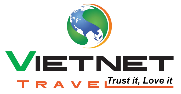 6 Tân Cảng, Phường 25, Q.Bình Thạnh, HCM
Hotline: 0903 327 328 - Tel: (028).38 990 430
Fax:(08).35 126 163
Email: info@vnetravel.com.vn
Số GPKD: 0300465937
Giấy phép lữ hành quốc tế :79-517/2014 TCDL-GP LHQTHÃNG HÀNG KHÔNGGiá tour/*kháchJAPAN AIRLINES 5*34.490.000 vnđ